Introduction Survey DetailsProgress SummarySite Wide Successes and ChallengesGeneral Site Photographs MR-F01 Progress Towards Habitat Condition Targets Provide relevant details for all habitat types covered by management plan. Find the template tables in pages 127-189 of the Companion Document. Copy across and complete a table for each habitat type present within each of the following categories, as appropriate to your project.HabitatsHedgerowsWatercoursesMonitoring Report Conclusions Provide details of actions required for the next monitoring period to continue successfully.Adaptive Management Activity Register Creation MR-T03Enhancement MR-T04Management MR-T05Monitoring MR-T06 Organisation Responsible for Monitoring Surveys MR-T02 Organisation Responsible for Monitoring Surveys MR-T02Name or InitialsOrganisationSurvey date(s)Statement of competencyStatement of competencyProvide a statement of competency for the person or organisation responsible for overseeing the completion of relevant surveys. See Statutory Biodiversity Metric User Guide for details of competency requirements.Provide a statement of competency for the person or organisation responsible for overseeing the completion of relevant surveys. See Statutory Biodiversity Metric User Guide for details of competency requirements.Surveys completedSurveys completedState which surveys have been completed to inform this monitoring report, referencing relevant guidance as appropriate.State which surveys have been completed to inform this monitoring report, referencing relevant guidance as appropriate.Survey conditions and limitationsSurvey conditions and limitationsState the conditions relevant to each survey. Where limitations were encountered, discuss how they have affected the survey results and, if relevant, how these have been overcome.State the conditions relevant to each survey. Where limitations were encountered, discuss how they have affected the survey results and, if relevant, how these have been overcome.Summary of Progress Made Since Implementation Period MR-B02Provide a brief overview of habitat creation, enhancement and management measures completed to date, referring back to the Habitat Management and Monitoring Plan. Use the Activity Register in Section 4 of this template to list actions completed.If any prescriptions have not been completed as planned, state why.Successes MR-B03Provide a summary of the elements of the project that are progressing as intended.Challenges MR-B04Provide a summary of the elements of the project that are not progressing as intended and why, if known. Highlight if any adaptive management is planned and or has been implemented to overcome challenges.State here if urgent action is required to remediate the issues, and how this will be implemented.Key Future Actions MR-B05Provide a list of key actions and or management prescriptions required to continue progressing towards targets or to adapt management to deliver targets. This box should provide detailed actions for the person responsible for delivering management to follow.Are any Adaptations to the Management Plans Targets and, or, Prescriptions Required? MR-B06Provide an overview of how any adaptive management practices have been, or are to be, implemented to continue managing the site to deliver the targets. Provide an overview that is detailed enough for those implementing the work to understand and carry out the on-the-ground management practices.DateWorks Completed Who Delivered WorksWho is Liable for DeliverySigned Off by EcologistEcologist Company & Name CommentsDateWorks Completed Who Delivered WorksWho is Liable for DeliverySigned Off by EcologistEcologist Company & Name CommentsDateWorks Completed Who Delivered WorksWho is Liable for DeliverySigned Off by EcologistEcologist Company & Name CommentsDateWorks Completed Who Delivered WorksWho is Liable for DeliverySigned Off by EcologistEcologist Company & Name Comments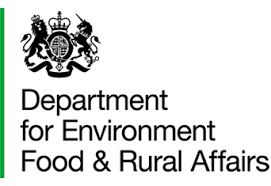 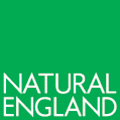 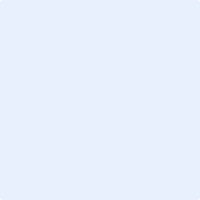 